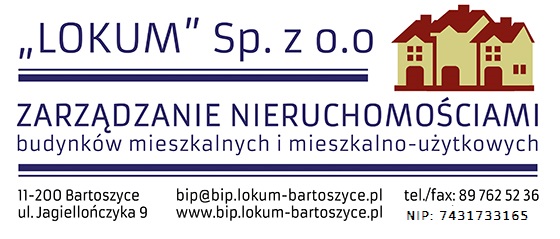 Bartoszyce, dnia 2020-06-29Ogłoszenie o wyniku postępowania	„LOKUM” Sp. z o. o. w Bartoszycach, ul. Jagiellończyka 9 informuje, że na ogłoszone zaproszenie do składania ofert na wykonanie :                      „ Remontu termomodernizacyjnego  budynku     mieszkalnego przy    ul. Prusa 1  w Bartoszycach.”    wpłynęły 2 oferty.Zarząd Wspólnoty Mieszkaniowej Prusa 1 wybrał ofertę firmy:                       „ Mierzbud” Zakład Remontowo-Budowlany Jan Mierzwa Wiewiórki 6         11-220 Górowo Ił na sumę 432 078,15 PLN brutto. Rg 34,16 zł bruttoTermin wykonania robót 19.11.2020r.